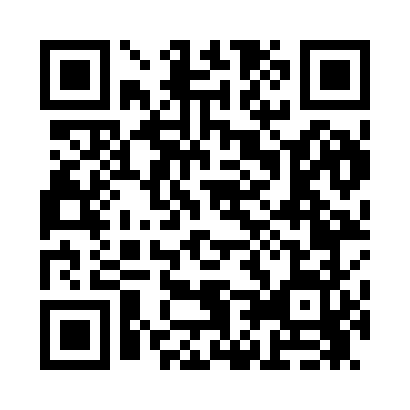 Prayer times for Truesdale, Iowa, USAMon 1 Jul 2024 - Wed 31 Jul 2024High Latitude Method: Angle Based RulePrayer Calculation Method: Islamic Society of North AmericaAsar Calculation Method: ShafiPrayer times provided by https://www.salahtimes.comDateDayFajrSunriseDhuhrAsrMaghribIsha1Mon4:015:471:255:299:0310:482Tue4:025:471:255:299:0210:483Wed4:035:481:255:299:0210:474Thu4:045:491:255:299:0210:475Fri4:055:491:255:299:0210:466Sat4:065:501:265:299:0110:457Sun4:075:501:265:299:0110:458Mon4:085:511:265:299:0010:449Tue4:095:521:265:299:0010:4310Wed4:105:531:265:299:0010:4211Thu4:115:531:265:298:5910:4112Fri4:125:541:265:298:5810:4013Sat4:135:551:275:298:5810:3914Sun4:145:561:275:298:5710:3815Mon4:165:571:275:298:5710:3716Tue4:175:581:275:298:5610:3617Wed4:185:581:275:298:5510:3518Thu4:205:591:275:298:5410:3419Fri4:216:001:275:288:5410:3320Sat4:226:011:275:288:5310:3121Sun4:246:021:275:288:5210:3022Mon4:256:031:275:288:5110:2923Tue4:276:041:275:278:5010:2724Wed4:286:051:275:278:4910:2625Thu4:296:061:275:278:4810:2426Fri4:316:071:275:278:4710:2327Sat4:326:081:275:268:4610:2128Sun4:346:091:275:268:4510:2029Mon4:356:101:275:268:4410:1830Tue4:376:111:275:258:4310:1731Wed4:386:121:275:258:4210:15